                                                            Escola Municipal de Educação Básica Augustinho Marcon                                                            Catanduvas(SC), abril de 2020.                                                            Diretora: Tatiana M. B. Menegat.                                                                                                                                                                                   Assessora Técnica-Pedagógica: Maristela B. Baraúna.                                                            Assessora Técnica-Administrativa: Margarete P. Dutra.                                                                                                                                               Professora: Carla Bressanelli                                                       5º Anos 1 e 2Atividade 6Atividades de CiênciasOBSERVAÇÕES: COPIE NO CADERNO DE CIÊNCIAS COLOCANDO A DATA EM QUE A ATIVIDADE FOR FEITA E SEGUINDO AS REGRAS (LÁPIS, CANETA, TRAÇOS...) QUE COSTUMAMOS FAZER EM SALA DE AULA.Faça tudo com calma e bem caprichado. Data 03/04/2020UNIDADE 7 DO LIVRO DE CIÊNCIAS – DIGESTÃO – PGS 90 À 101.Leia a página 90 do Livro de Ciências e responda as questões (no livro).Leia a página 91 (do livro) com atenção e responda a questão 1 (no livro).Copie o texto no caderno:SISTEMA DIGESTÓRIOVimos em nossas aulas quais nutrientes encontramos nos diversos alimentos que consumimos no dia-a-dia, e também qual a importância de cada um deles.O corpo humano possui diferentes órgãos internos, cada um com uma função. Isso permite com que nosso organismo funcione corretamente.O sistema digestório é composto por vários desses órgãos. Ele é responsável pela transformação dos alimentos que ingerimos em substâncias bem pequenas, fazendo com que seus nutrientes sejam levados pelo sangue a todo o nosso corpo. Depois disso, o que não tem utilidade para o organismo é eliminado pelas fezes.A esse processo, damos o nome de digestão. Graças a ela, temos energia para brincarmos, estudarmos, enfim, para fazermos as nossas atividades diárias.Os órgãos que compõem o sistema digestório são:  boca, faringe, esôfago, estômago, intestino delgado, intestino grosso e ânus.A digestão se inicia quando colocamos o alimento na boca. A produção de saliva é estimulada, e os dentes e a língua trabalham para triturá-lo e umedecê-lo. Após este momento, ele é engolido, passando pela faringe e pelo esôfago e, depois, para o estômago.
         (pode copiar esse desenho da pg.95)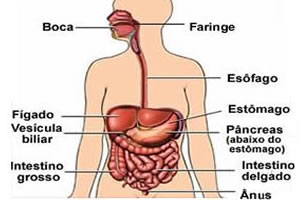 O estômago é o local para onde o bolo alimentar se direciona. Ele se junta ao suco gástrico, que é uma substância encontrada ali, e que auxilia na transformação do bolo alimentar em pedaços ainda menores. Depois disso, ele passa a ser chamado de quimo.À medida que os alimentos chegam, o estômago vai se dilatando. Normalmente, ele consegue acomodar até dois litros de alimentos, mas isso varia de pessoa para pessoa. Alguns nutrientes já são aproveitados pelo corpo, sendo levados pelo sangue para as células.Depois do estômago, o quimo vai para o intestino delgado. Lá, ele é misturado ao suco pancreático (feito no pâncreas), à bile (vinda do fígado) e ao suco entérico, do próprio intestino. Ali, outros nutrientes são aproveitados e, ao final do processo, o quimo passa a se chamar quilo.O quilo segue para o intestino grosso. Lá, água e sais minerais são aproveitados. O restante passa a se chamar fezes, e é eliminado para fora do corpo, pelo ânus.Assista aos vídeos disponíveis com explicações: https://youtu.be/yN4yVStww-o https://www.youtube.com/watch?v=28VG9gWTSJELeia também com atenção a página 92 do livro lembrando das explicações dos vídeos que você assistiu.Beijos, até a próxima aula. Prof Carla